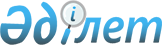 О внесении дополнений и изменений в приказ Министра финансов Республики Казахстан от 26 июля 2006 года № 273 "Об утверждении Правил проведения аттестации кандидатов в аудиторы"Приказ Министра финансов Республики Казахстан от 25 февраля 2010 года № 88. Зарегистрирован в Министерстве юстиции Республики Казахстан 2 апреля 2010 года № 6149

      В соответствии с подпунктом 7) статьи 7 Закона Республики Казахстан "Об аудиторской деятельности" ПРИКАЗЫВАЮ:



      1. Внести в приказ Министра финансов Республики Казахстан от 26 июля 2006 года № 273 "Об утверждении Правил проведения аттестации кандидатов в аудиторы" (зарегистрированный в Реестре государственной регистрации нормативных правовых актов за № 4354, опубликованный в газете "Юридическая газета" от 15 сентября 2006 года № 166 (1146)), следующие дополнения и изменения:



      пункт 1 дополнить словами "(далее - Правила)";



      в Правилах проведения аттестации кандидатов в аудиторы, утвержденных указанным приказом:



      в пункте 4 слова "4 (четыре) раза в год каждые 3 (три) месяца" заменить словами "не менее 2 (двух) раз в год";



      пункт 6 дополнить абзацем следующего содержания:

      "Кандидаты в аудиторы, имеющие сертификат профессионального бухгалтера, выданный аккредитованной организацией по профессиональной сертификации бухгалтеров Республики Казахстан, освобождаются от сдачи экзаменов по следующим дисциплинам:

      бухгалтерский учет;

      налоги и налогообложение;

      гражданское право.";



      подпункты 5) и 6) пункта 8 исключить;



      в пункте 17 слова "Председателю Комиссии (в его отсутствие заместителю Председателя)" заменить на слова "представителю уполномоченного органа";



      в пунктах 19 и 20 слова "Председателем Комиссии (в его отсутствие заместителем Председателя)" заменить на слова "представителем уполномоченного органа";



      пункт 21 изложить в следующей редакции:

      "21. Выдача квалификационного свидетельства "аудитор" осуществляется Комиссией, по программе аттестации которой осуществлялась аттестация кандидата в аудиторы.

      Выданные Комиссиями квалификационные свидетельства "аудитор" имеют одинаковую юридическую силу на территории Республики Казахстан.".



      2. Департаменту развития бухгалтерского учета, аудиторской деятельности Министерства финансов Республики Казахстан (Ерназарова З.А.) обеспечить государственную регистрацию настоящего приказа в Министерстве юстиции Республики Казахстан и его последующее официальное опубликование в периодических печатных изданиях.



      3. Настоящий приказ вводится в действие по истечении десяти календарных дней после дня его первого официального опубликования, за исключением абзаца тринадцатого пункта 1 настоящего приказа, который вводится в действие с 1 марта 2010 года.      Министр                                    Б. Жамишев
					© 2012. РГП на ПХВ «Институт законодательства и правовой информации Республики Казахстан» Министерства юстиции Республики Казахстан
				